УКРАЇНАНОВГОРОД-СІВЕРСЬКА РАЙОННА ДЕРЖАВНА АДМІНІСТРАЦІЯЧЕРНІГІВСЬКОЇ ОБЛАСТІРОЗПОРЯДЖЕННЯ22 грудня  2017 року	            м. Новгород-Сіверський                                           №865 Про участь команди району узимовому Чемпіонаті областіз легкої атлетикиВідповідно до Закону України «Про фізичну культуру і спорт», на виконання Програми розвитку фізичної культури і спорту у Новгород-Сіверському районі на 2016 – 2020 роки, затвердженої рішенням сьомої сесії сьомого скликання Новгород-Сіверської районної ради від 22 липня 2016 року, керуючись статтею 22 Закону України «Про місцеві державні адміністрації»1. Виділити талони на 110 (сто десять) літрів дизпалива для участі команди району у зимовому Чемпіонаті області з легкої атлетики, що відбудеться 24 грудня 2017 року в місті Бровари.2. Сектору у справах сім'ї, молоді та спорту районної державної адміністрації забезпечити участь команди району у зимовому Чемпіонаті області з легкої атлетики, що відбудеться 24 грудня 2017 року в місті Бровари.3. Відділу бухгалтерського обліку та звітності апарату районної державної адміністрації списати з обліку 110 (сто десять) літрів дизельного палива (талони)4. Контроль за виконанням розпорядження покласти на заступника голови районної державної адміністрації Чугаєву Н.М.В.о. голови районноїдержавної  адміністрації				                            Р.М. Веремієнко	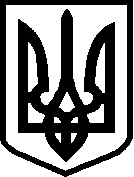 